Ústecký kraj – krajský úřad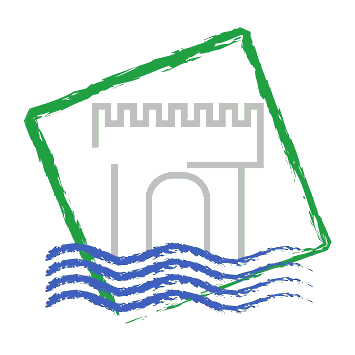 Cestovní zprávaze služební zahraniční cestyDatum cesty:1.3.2017Název, cíl a důvod cesty:1.3.2017 – jednání s představiteli města Drážďany k projektu Česko – saské pohraničí bez bariér.Harmonogram cesty:1.3.17  Odjezd z ÚL: 9:00             Příjezd Drážďany  9:45             Jednání  10:00 – 13:10             Příjezd Ústí n.L. – 14:10 Průběh a výsledky cesty:S projektovými partery bylo projednáno nastavení společných kritérií pro webový portál, společný logo design projektu, byly nastaveny parametry mapových podkladů. Jako další bod byla projednána společná akce na Polygonu v Mostě a jednotlivé body Zahajovací konference, která se bude konat 6.4.2017Spolucestující:Náklady na cestu hrazeny z:Z projektu  - program Cíl2Zpracoval:Bc. Zuzana Paarová LittmannováDatum:6.3.2017